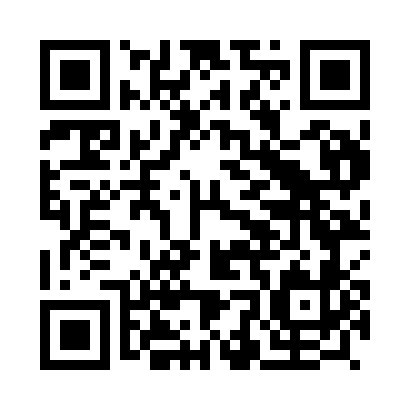 Prayer times for Comporta, PortugalMon 1 Apr 2024 - Tue 30 Apr 2024High Latitude Method: Angle Based RulePrayer Calculation Method: Muslim World LeagueAsar Calculation Method: HanafiPrayer times provided by https://www.salahtimes.comDateDayFajrSunriseDhuhrAsrMaghribIsha1Mon5:497:201:396:097:599:242Tue5:477:181:396:098:009:253Wed5:467:161:386:108:019:264Thu5:447:151:386:118:029:275Fri5:427:131:386:118:039:296Sat5:407:121:376:128:039:307Sun5:397:101:376:128:049:318Mon5:377:091:376:138:059:329Tue5:357:071:376:148:069:3310Wed5:337:061:366:148:079:3411Thu5:327:051:366:158:089:3612Fri5:307:031:366:158:099:3713Sat5:287:021:366:168:109:3814Sun5:267:001:356:168:119:3915Mon5:256:591:356:178:129:4016Tue5:236:571:356:188:139:4217Wed5:216:561:356:188:149:4318Thu5:196:551:346:198:159:4419Fri5:186:531:346:198:169:4520Sat5:166:521:346:208:179:4721Sun5:146:501:346:208:189:4822Mon5:136:491:346:218:199:4923Tue5:116:481:336:218:209:5124Wed5:096:471:336:228:209:5225Thu5:086:451:336:228:219:5326Fri5:066:441:336:238:229:5427Sat5:046:431:336:238:239:5628Sun5:036:411:336:248:249:5729Mon5:016:401:326:248:259:5830Tue4:596:391:326:258:2610:00